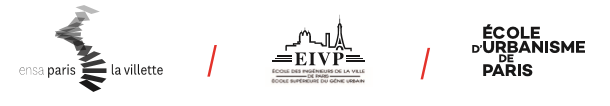 DOSSIER DE CANDIDATURE – année 2025COORDONNEES PERSONNELLES  Mme                       Mlle                 M Nom ……………………………………………………………………………….Prénom ……………………………………………………………………………….Date de naissance ……………………………………………………………………….Nationalité ……………………………………………………………………………….Lieu de naissance (ville ; pays) ………………………………………..COORDONNEES PERSONNELLES Chez    ………………………………………………………………………………………………Numéro et rue  …………………………………………………………………………………………………………………………………………………………………………..Code postal | Ville | Pays ……………………………………………….…………………………………………………………………………………………………………..Téléphone ………………………………………………………………………………Courriel ………………………………………………………………………………CURSUS ACADEMIQUE SUIVI Etudes secondaires :      Diplôme de fin d’études secondaires : ……………………………………………………………….Date obtention: ………………………………………………………………..       Etablissement fréquenté : ………………………………………………………….       Ville et pays obtention: ………………………………………………Etudes supérieures Indiquez dans les tableaux savants, année par année, depuis le début de vos études supérieures        les établissements que vous avez fréquentés ;       les cursus que vous avez suivis        les diplômes obtenus, les notes ainsi que les mentions correspondantes        les interruptions éventuelles de scolarité Joignez au dossier de candidature les photocopies des relevés de notes et des diplômes mentionnés Diplômes*Année                     Titre                            Niveau d’études                                  Ecole/Université – Ville………………………………………………………………………………………………………………………………………………………………………………………………………………………………………………………………………………………………………………………………………………………………………………………………………………………………………………………………………………………………………………………………………………………………………………………………………………………………………………………………………………………………Situation professionnelle actuelle* :Durée                                 Entreprise                                                       Poste occupé                           ………………………………………………………………………………………………………………………………………………………………………………………………………………………………………………………………………………………………………………………………………………………………………………………………………………………………………………………………………………………………………………………………………………………………………………………………………………………………………………………………………………………………Il vous est également demandé de rédiger un curriculum vitae d’une à deux pages précisant notamment vos périodes d’activité (stage, emploi en entreprise, recherche, enseignement, …) * à remplir obligatoirement DETAILS DE LA CANDIDATURE / APPLICATION DETAILSPour quelle raison êtes-vous intéressé(e) par cette formation ? Merci de répondre à cette question en rédigeant, à part, une lettre de motivation d’une à deux pages en français indiquant notamment : Votre projet professionnelLes raisons pour quelles vous avez choisi cette Comment cette formation s’insère dans votre activité professionnelle Comment vous envisagez de valoriser le suivi de cette formation au sein de son parcours professionnel Les arguments qui nous encouragent à accepter votre candidature Recommandations :Joignez à votre dossier :Deux lettres de recommandation (selon le cas) Du responsable des études de l’université/école d'enseignement supérieur dans laquelle il a obtenu son Master.,Des supérieurs hiérarchiques (2 lettres distinctes) avec lesquels il a travaillé dans son poste actuel (ou précédent), précisant Depuis combien de temps ont-elles travaillé avec le candidat et sur quelles Comment situent-elles le candidat, en comparaison de ses pairs Quel est leur avis sur les forces et les faiblesses du candidat, sa capacité à suivre cette formation ? Quelles sont leurs coordonnées afin d’être joints, si besoin par les membres du jury d’admission ? Avez-vous candidaté pour d’autres formations ? Préciser………………………………………………………………………………………………………………………………………………………………………………………………………………………………………………………………………………………………………………………………………………NIVEAU EN FRANÇAIS POUR LES ETUDIANTS ETRANGERS/ FRENCH LEVEL FOR FOREIGN STUDIENTS Quelle est votre langue maternelle ? …………………………………………..Avez-vous étudié le français ?  oui  non Si oui, pendant combien de temps ?…………………………………………Êtes-vous titulaire d’un certificat de langue française (DELF, DALF, TEF…) ? Si oui, quel est votre score ? (Joindre une copie du diplôme) ………………………………………………………………………………………………………………………………………………………………………………………………………………………………………………………………………………………………………………………………………………………………………………………………………………………………………………………………FINANCEMENT Comment allez-vous financer vos études? (Rappel : les frais de scolarité du diplôme D-PRAUG sont fixés à 6 900 € par an pour les stagiaires inscrits par leur employeur ou bénéficiant de financements et à 4 700 € pour les stagiaires inscrits à titre individuel et finançant eux-mêmes leur formation. Pour un paiement via le CPF les frais sont de 4 700€ sauf dans le cas où le CPF est abondé par une entreprise, il est de 6 900€)………………………………………………………………………………………………………………………………………………………………………………………………………………………………Avez-vous déposé un dossier de demande d'aide financière ?                    oui / yes                                           non / noSi oui, auprès de quel(s) organisme(s) ? ………………………………………………………………………………………………………………………………………………………………………………………………………………………………REMARQUES PARTICULIERES DU CANDIDAT ………………………………………………………………………………………………………………………………………………………………………………………………………………………………………………………………………………………………………………………………………………………………………………………………………………………………………………………………………………………………………………………………………………………………………………………………………………………………………………………………………………………………………………………………………………………………………………………………………………………………………………………………………………………………………………………………………………………………………………………………………………………………………………………………………………………………………………………………………………………………Comment avez-vous eu connaissance de D-PRAUG ?    Par votre ancienne école/université, laquelle :   Recherches personnelles sur des sites internet    	  Réception de post sur les réseaux sociaux, de type linked-in       Presse, quel type de revue ou journal :  Organisations professionnelles, laquelle :   Échanges avec des ancien.nes ayant suivi la formation DPRAUG  Échanges avec des collègues, des professionnels	  Autrement, comment : Je certifie sur l’honneur l’exactitude des informations fournies ci-dessus. Tous les documents demandés sont joints. Je suis conscient(e) que la fourniture d’informations inexactes est de nature à entraîner le refus ou l’interruption sans préavis de mon séjour académique.A                                              , le                                SignaturePIECES A JOINDRE AU DOSSIER Ce dossier de candidature –doit comporter également les pièces suivantes / Conserver l’ordre du dossier dans la demande de documents Les relevés de notes obtenus dans votre université d’origine (copies certifiées conformes)             les copies certifiées conformes des diplômes obtenus  un curriculum vitae  une lettre de motivation, Deux lettres de recommandation  les copies des certificats de langue française obtenus  Éventuellement, une attestation d’un professeur de français de votre établissement d’origine confirmant les renseignements fournis ci-dessus sur votre niveau en français  Les copies des certificats de langue anglaise obtenus  Copie de la carte nationale d’identité Dossier à envoyer à :  Par mail (à privilégier) :Manel.hamouda@eivp-paris.frPar courrier :EIVP- Ecoles des ingénieurs de la Ville de ParisD-PRAUGManel Hamouda80 rue Rébeval – 75019 Paris